REQUERIMENTO Nº 1362/2018Requer Voto de pesar pelo falecimento do Sr. Marcos Samuel Rodrigues, ocorrido recentemente.Senhor Presidente, Senhores Vereadores,Nos termos do Art. 102, Inciso IV, do Regimento Interno desta Casa de Leis, requeiro a Vossa Excelência que se digne a registrar nos Anais desta Casa de Leis voto de profundo pesar pelo falecimento do Sr. Marcos Samuel Rodrigues, ocorrido no último dia 19 de Outubro.Requeiro, ainda, que desta manifestação seja dada ciência aos seus familiares, encaminhando cópia do presente à Rua Cláudio Manoel da Costa, 722 - Parque Olaria.Justificativa:Tinha 42 anos. Era filho Amantino Antônio Rodrigues e Laurinda dos Santos Rodrigues. Benquisto por todos os familiares e amigos, seu passamento causou grande consternação e saudades, todavia, sua memória há de ser cultuada por todos que em vida o amaram.Que Deus esteja presente nesse momento de separação e dor, para lhes dar força e consolo.É, pois, este o Voto, através da Câmara de Vereadores, em homenagem póstuma e em sinal de solidariedade.Plenário “Dr. Tancredo Neves”, em 22 de Outubro de 2018.José Luís Fornasari“Joi Fornasari” - Vereador -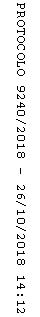 